SOLICITUD DE RECONOCIMIENTO DE CRÉDITOS POR ACTIVIDADES UNIVERSITARIAS CULTURALES, DEPORTIVAS, DE COOPERACIÓN Y SOLIDARIDAD, DE IGUALDAD Y DE REPRESENTACIÓN ESTUDIANTIL EN LOS ESTUDIOS DE GRADO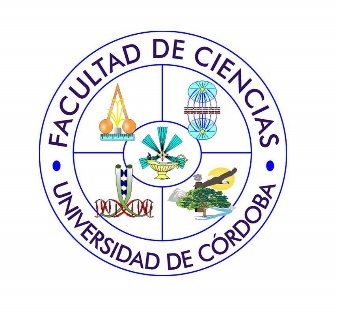 Datos AcadémicosActividad que solicitaFIRMA DEL ALUMNO SOLICITANTESRA. DECANA DE LA FACULTAD DE CIENCIAS DE LA UNIVERSIDAD DE CÓRDOBA Datos personalesDatos personalesDatos personalesDatos personalesNombre:Nombre:Nombre:Apellidos:DNI/Pasaporte:Domicilio para notificaciones:Domicilio para notificaciones:Domicilio para notificaciones:C.P.:Localidad y Provincia:Localidad y Provincia:Localidad y Provincia:Teléfono:Teléfono:Correo electrónico:Correo electrónico:Grado en Denominación ActividadCréditos Curso AcadémicoFecha de solicitudDíaMesAño